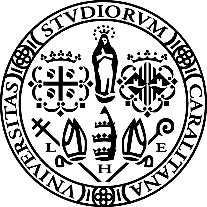 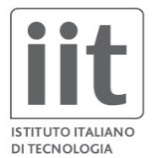 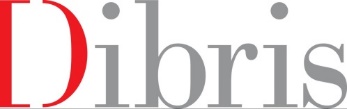 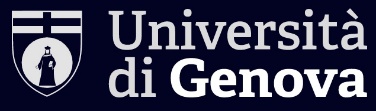 Doctorate in Bioengineering and RoboticsCurriculumCurriculum nameSTUDENT’S EVALUATION REPORTFamily Name:	First Name:	Tutor(s):	Cycle:	FIRST YEARTutor signature ______________________SECOND YEARTutor signature ______________________THIRD YEARTutor signature ______________________Maturation since the beginning of the yearGrade  (score/5)Comments (max 1 paragraph)Comments (max 1 paragraph)Degree of independenceGrade (score/5)Comments (max 1 paragraph)Comments (max 1 paragraph)Collaborative attitude with colleagues inside the labGrade  (score/5)Comments (max 1 paragraph)Comments (max 1 paragraph)Attitude towards experimental stuff (if applicable)Grade  (score /5)Comments (max 1 paragraph)Comments (max 1 paragraph)Attitude towards computational stuff (if applicable)Grade  (score /5)Comments (max 1 paragraph)Comments (max 1 paragraph)Writing ability (papers, conf proc, grants, …)Grade  (score /5)Comments (max 1 paragraph)Comments (max 1 paragraph)Overall in the research project Grade  (score/5)Comments (max 1 paragraph)Comments (max 1 paragraph)Other observations Comments (max 1-2 paragraph)Comments (max 1-2 paragraph)Maturation since the beginning of the yearGrade  (score/5)Comments (max 1 paragraph)Comments (max 1 paragraph)Degree of independenceGrade (score/5)Comments (max 1 paragraph)Comments (max 1 paragraph)Collaborative attitude with colleagues inside the labGrade  (score/5)Comments (max 1 paragraph)Comments (max 1 paragraph)Attitude towards experimental stuff (if applicable)Grade  (score /5)Comments (max 1 paragraph)Comments (max 1 paragraph)Attitude towards computational stuff (if applicable)Grade  (score /5)Comments (max 1 paragraph)Comments (max 1 paragraph)Writing ability (papers, conf proc, grants, …)Grade  (score /5)Comments (max 1 paragraph)Comments (max 1 paragraph)Overall in the research project Grade  (score/5)Comments (max 1 paragraph)Comments (max 1 paragraph)Other observations Comments (max 1-2 paragraph)Comments (max 1-2 paragraph)Maturation since the beginning of the yearGrade  (score/5)Comments (max 1 paragraph)Comments (max 1 paragraph)Degree of independenceGrade (score/5)Comments (max 1 paragraph)Comments (max 1 paragraph)Collaborative attitude with colleagues inside the labGrade  (score/5)Comments (max 1 paragraph)Comments (max 1 paragraph)Attitude towards experimental stuff (if applicable)Grade  (score /5)Comments (max 1 paragraph)Comments (max 1 paragraph)Attitude towards computational stuff (if applicable)Grade  (score /5)Comments (max 1 paragraph)Comments (max 1 paragraph)Writing ability (papers, conf proc, grants, …)Grade  (score /5)Comments (max 1 paragraph)Comments (max 1 paragraph)Overall in the research project Grade  (score/5)Comments (max 1 paragraph)Comments (max 1 paragraph)Other observations Comments (max 1-2 paragraph)Comments (max 1-2 paragraph)